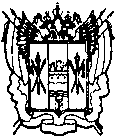 администрациЯ Цимлянского районаРостовской областиПОСТАНОВЛЕНИЕ01.06.2017   	                                 № 337                                     г.  ЦимлянскОб утверждении списков граждан, имеющих трех и более несовершеннолетних детей, в целях бесплатного предоставления земельных участков в собственность для индивидуального жилищного строительства и ведения личного подсобного хозяйства или создания крестьянского (фермерского) хозяйства 	В соответствии с Федеральным законом от 06.10.2003 № 131-ФЗ «Об общих принципах организации местного самоуправления в Российской Федерации», на основании Земельного кодекса Российской федерации, Областного закона от 29.11.2016 № 712-ЗС «О внесении изменений в статью 8.3 Областного закона «О регулировании земельных отношений в Ростовской области» и Областного закона от 22.07.2003 № 19-ЗС «О регулировании земельных отношений в Ростовской области»ПОСТАНОВЛЯЮ:Утвердить список граждан, имеющих трех и более несовершеннолетних детей, в целях бесплатного предоставления земельных участков в собственность для индивидуального жилищного строительства по Калининскому сельскому  поселению, согласно приложению № 1.Утвердить список граждан, имеющих трех и более несовершеннолетних детей, в целях бесплатного предоставления земельных участков в собственность для индивидуального жилищного строительства по Красноярскому сельскому  поселению, согласно приложению № 2.Утвердить список граждан, имеющих трех и более несовершеннолетних детей, в целях бесплатного предоставления земельных участков в собственность для индивидуального жилищного строительства по Лозновскому сельскому  поселению, согласно приложению № 3.Утвердить список граждан, имеющих трех и более несовершеннолетних детей, в целях бесплатного предоставления земельных участков в собственность для индивидуального жилищного строительства по Маркинскому сельскому  поселению, согласно приложению № 4.Утвердить список граждан, имеющих трех и более несовершеннолетних детей, в целях бесплатного предоставления земельных участков в собственность для индивидуального жилищного строительства по Новоцимлянскому сельскому  поселению, согласно приложению № 5.Утвердить список граждан, имеющих трех и более несовершеннолетних детей, в целях бесплатного предоставления земельных участков в собственность для индивидуального жилищного строительства по Саркеловскому сельскому  поселению, согласно приложению № 6.Утвердить список граждан, имеющих трех и более несовершеннолетних детей, в целях бесплатного предоставления земельных участков в собственность для ведения личного подсобного хозяйства или создания крестьянского (фермерского) хозяйства по муниципальному образованию «Цимлянский район», согласно приложению № 7.Признать утратившим силу постановление Администрации Цимлянского района от  24.01.2014 № 48 «Об утверждении списка граждан, имеющих трех и более несовершеннолетних детей, нуждающихся в предоставлении земельных участков в собственность бесплатно».Контроль за выполнением постановления возложить на заместителя Главы Администрации Цимлянского района по строительству, ЖКХ и архитектуре Репина Ю.Ф.Глава Цимлянского района			            	А. К. СадымовПостановление  вноситотдел имущественных иземельных отношенийЦимлянского района	Приложение № 1к постановлениюАдминистрацииЦимлянского районаот __.__.2017 г. № ___Список граждан, имеющих трех и более несовершеннолетних детей, в целях бесплатного предоставления земельных участков в собственность для индивидуального жилищного строительства по Калининскому сельскому поселениюЗаведующий отделом имущественных и земельных отношений				                    	А.Н. ПорублевПриложение № 2к постановлениюАдминистрацииЦимлянского районаот __.__.2017 г. № ___Список граждан, имеющих трех и более несовершеннолетних детей, в целях бесплатного предоставления земельных участков в собственность для индивидуального жилищного строительства по Красноярскому сельскому поселениюЗаведующий отделом имущественных и земельных отношений				                    	А.Н. ПорублевПриложение № 3к постановлениюАдминистрацииЦимлянского районаот __.__.2017 г. № ___Список граждан, имеющих трех и более несовершеннолетних детей, в целях бесплатного предоставления земельных участков в собственность для индивидуального жилищного строительства по Лозновскому сельскому поселениюЗаведующий отделом имущественных и земельных отношений				                    	А.Н. ПорублевПриложение № 4к постановлениюАдминистрацииЦимлянского районаот __.__.2017 г. № ___Список граждан, имеющих трех и более несовершеннолетних детей, в целях бесплатного предоставления земельных участков в собственность для индивидуального жилищного строительства по Маркинскому сельскому поселениюЗаведующий отделом имущественных и земельных отношений				                    	А.Н. ПорублевПриложение № 5к постановлениюАдминистрацииЦимлянского районаот __.__.2017 г. № ___Список граждан, имеющих трех и более несовершеннолетних детей, в целях бесплатного предоставления земельных участков в собственность для индивидуального жилищного строительства по Новоцимлянскому сельскому поселениюЗаведующий отделом имущественных и земельных отношений				                    	А.Н. ПорублевПриложение № 6к постановлениюАдминистрацииЦимлянского районаот __.__.2017 г. № ___Список граждан, имеющих трех и более несовершеннолетних детей, в целях бесплатного предоставления земельных участков в собственность для индивидуального жилищного строительства по Саркеловскому сельскому поселениюЗаведующий отделом имущественных и земельных отношений				                    	А.Н. ПорублевПриложение № 7к постановлениюАдминистрацииЦимлянского районаот __.__.2017 г. № ___Список граждан, имеющих трех и более несовершеннолетних детей, в целях бесплатного предоставления земельных участков в собственность ведения личного подсобного хозяйства или создания крестьянского (фермерского) хозяйства по муниципальному образованию «Цимлянский район»Заведующий отделом имущественных и земельных отношений				                    	А.Н. ПорублевпрокуратураОИ и ЗО – 23А Д М И Н И С Т Р А Ц И ЯЦимлянского районаПРОЕКТ ПОСТАНОВЛЕНИЯпо вопросу: Об утверждении списков граждан, имеющих трех и более несовершеннолетних детей в целях бесплатного предоставления земельного участка в собственность для индивидуального жилищного строительства и ведения личного подсобного хозяйства или создания крестьянского (фермерского) хозяйстваПодготовлен - отделом имущественных и земельных отношений Администрации Цимлянского районаИсполнитель - 							О.М.ХужаназароваСогласовано:Заместители Главы Администрации района, зав. отделами администрации:1. Ю.Ф. Репин 											2. А.Н. Порублев											3. Юрист - 												4.Управляющий делами – 								№ п/пФИОДата постановки на учетНаселенный пункт поселения на территории которого проживает гражданинЖирова Галина Сергеевна10.05.2012ст. ТерновскаяХаритонова Любовь Николаевна14.01.2014х. АнтоновВоронцова Елена Николаевна15.10.2014ст. КалининскаяБогачева Любовь Павловна06.04.2016ст. КалининскаяПоцелуева Оксана Григорьевна13.05.2016х. Антонов№ п/пФИОДата постановки на учетНаселенный пункт поселения на территории которого проживает гражданинКапитонова Гульчехра Умаровна12.12.2011ст. КрасноярскаяОстапенко Наталья Алексеевна21.02.2012ст. КрасноярскаяМайер Крестина Николаевна29.03.2012ст. КрасноярскаяЧайкина Виктория Александровна16.04.2012ст. КрасноярскаяТарарова (Русинова) Елена Александровна20.06.2012ст. КрасноярскаяПолякова Елена Владимировна04.07.2012ст. КрасноярскаяХолодкова Лариса Михайловна20.07.2012ст. КрасноярскаяТравникова Светлана Александровна29.08.2012ст. КрасноярскаяАнтонова Олеся Николаевна06.11.2012ст. КрасноярскаяДричиц Ольга Николаевна14.11.2012ст. КрасноярскаяАбоева Физилат Мавлюдовна21.11.2012ст. КрасноярскаяТарарова Виктория Валентиновна19.12.2012ст. КрасноярскаяАлиева Зухра Магомедиминовна26.12.2012п. ДубравныйАверьянова Галина Федоровна04.02.2013ст. КрасноярскаяТерехова Екатерина Вячеславовна11.02.2013ст. КрасноярскаяБеспечная Ирина Сергеевна14.02.2013п. ДубравныйСукманова Людмила Анатольевна20.02.2013ст. КрасноярскаяКолесникова Елена Алексеевна13.03.2013ст. КрасноярскаяМалюга Ирина Игоревна23.04.2013ст. КрасноярскаяНиколаенко Елизавета Егоровна22.05.2013ст. КрасноярскаяПолуданова Марина Ивановна29.05.2013ст. КрасноярскаяВолодина Анна Павловна30.05.2013п. ДубравныйХлебникова Фатима Григорьевна01.07.2013х. Рынок-РомановскийМаленькая Анна Васильевна05.08.2013ст. КрасноярскаяЧагин Сергей Сергеевич10.09.2013ст. КрасноярскаяИвшина Светлана Константиновна18.09.2013ст. КрасноярскаяНефедова Елена Петровна08.10.2013ст. КрасноярскаяБиналиева Эммина Мизамовна04.12.2013п. ДубравныйШевченко Светлана Алексеевна22.01.2014ст. КрасноярскаяМельникова Екатерина Петровна19.02.2014ст. КрасноярскаяМолчанова Наталья Николаевна05.03.2014п. ДубравныйЧайникова Наталья Владимировна12.03.2014ст. КрасноярскаяПлиско Елена Александровна22.01.2014ст. КрасноярскаяБыстрицкая Елена Анатольевна25.03.2014ст. КрасноярскаяМахупова Гульнара Алиевна31.03.2014ст. КрасноярскаяОвчинникова Валерия Александровна05.03.2012п. ДубравныйГончарова Ольга Николаевна28.07.2014ст. КрасноярскаяМасловская Марина Владимировна17.09.2014ст. КрасноярскаяПархоменко Екатерина Андреевна14.10.2014ст. КрасноярскаяКокаева Оксана Ивановна20.10.2014ст. КрасноярскаяНедоморацкова Тамара Ивановна17.11.2014п. ДубравныйСуханова Нина Станиславовна03.12.2014ст. КрасноярскаяПетрова Светлана Геннадьевна21.01.2015ст. КрасноярскаяНефедова Татьяна Александровна04.08.2015ст. КрасноярскаяРоманенко Наталья Владимировна06.08.2015п. ДубравныйЧмых Наталья Сергеевна24.08.2015ст. КрасноярскаяГлазова Марина Михайловна25.08.2015ст. КрасноярскаяПопова Ольга Александровна16.09.2015ст. КрасноярскаяМаксимова Анастасия Владимировна28.10.2015ст. КрасноярскаяМещерякова Александра Павловна18.11.2015ст. КрасноярскаяШевченко Татьяна Васильевна23.01.2012ст. КрасноярскаяМузыкина Дарья Владимировна11.12.2015п. ДубравныйБезуглова Елена Николаевна16.02.2016ст. КрасноярскаяЧемезова Юлия Сергеевна17.02.2016п. ДубравныйГерасимова Ирина Андреевна07.04.2016ст. КрасноярскаяСкрыпникова Лина Михайловна26.04.2016ст. КрасноярскаяСпиридонова Наталья Анатольевна04.05.2016ст. КрасноярскаяКовалева Светлана Сергеевна12.05.2016ст. КрасноярскаяКрементьев Денис Евгеньевич17.05.2016ст. КрасноярскаяХомутова Вероника Валерьевна24.05.2016ст. КрасноярскаяБерсенева Ольга Викторовна15.08.2016ст. КрасноярскаяПодкользина Лия Геннадьевна30.08.2016ст. КрасноярскаяФомченко Ольга Петровна08.09.2016п. ДубравныйКадимов Азиз Азалханович17.10.2016ст. КрасноярскаяКовалевская Маргарита Борисовна22.11.2016ст. КрасноярскаяМихеева Оксана Вячеславовна30.12.2016ст. Красноярская№ п/пФИОДата постановки на учетНаселенный пункт поселения на территории которого проживает гражданинАлаухова Оксана Валентиновна19.05.2015ст. ЛозновскаяПоцелуева Светлана Андреевна13.08.2015ст. КамышевскаяМусатова Мария Николаевна04.09.2015ст. ЛозновскаяКамбур – Оглы Мэри Энваровна16.09.2015х. ЛознойГалявина Людмила Владимировна28.09.2015ст. ЛозновскаяМальгина Наталья Сергеевна07.10.2015ст. КамышевскаяРыжая Олеся Владимировна14.10.2015х. ЛознойВетрова Ольга Павловна23.10.2015ст. КамышевскаяЕрюхина Ирина Борисовна11.11.2015ст. КамышевскаяМархиева Илона Руслановна13.11.2015х. ЛомовцевРадова Анна Ивановна02.12.2015ст. КамышевскаяАлекперова Светлана Николаевна04.12.2015ст. КамышевскаяПолубедова Светлана Николаевна14.01.2016ст. КамышевскаяСизоненко Евгения Михайловна26.02.2016х. ЛознойКрикунова Светлана Николаевна01.03.2016х. ЛознойПереверзева Надежда Федоровна28.03.2016х. ЛознойЗайцев Алексей Юрьевич29.03.2016ст. ЛозновскаяБородулина Ольга Николаевна29.04.2016х. ЛознойСеменкина Анжелика Николаевна27.05.2016ст. ЛозновскаяКамбур – Оглы Лейла Хамитовна18.10.2016ст. ЛозновскаяПолуданова Эльмира Эюбовна 27.10.2016х. Карпов№ п/пФИОДата постановки на учетНаселенный пункт поселения на территории которого проживает гражданинЯковлева Галина Сергеевна03.07.2013ст. МаркинскаяШпотова Екатерина Александровна18.11.2013х. ПаршиковЮдина Инна Алексеевна16.01.2014х. ЖелезнодорожныйКомиссарова Виктория Викторовна02.04.2014х. ЧеркасскийСтепаненко Мария Валерьевна21.07.2014ст. МаркинскаяКоновалова Ануш Рудиковна04.02.2015ст. МаркинскаяБатакова Людмила Валерьевна28.03.2016х. Паршиков№ п/пФИОДата постановки на учетНаселенный пункт поселения на территории которого проживает гражданинИващенко Елена Петровна01.03.2013ст. НовоцимлянскаяРимашевская Анастасия Александровна25.06.2014х. БогатыревКостромин Сергей Александрович14.10.2014ст. НовоцимлянскаяРоманенко Анна Сергеевна14.11.2016ст. Новоцимлянская№ п/пФИОДата постановки на учетНаселенный пункт поселения на территории которого проживает гражданинНиколаенко Марина Сергеевна14.02.2012х. КрутойЮренко Нина Андреевна18.05.2012х. КрутойШарко Наталия Витальевна14.01.2013х. КрутойГордиенко Руслана Раджиевна10.04.2013х. КрутойСкляр Наталья Николаевна18.04.2013п. СаркелКучеренко Дарья Сергеевна17.06.2013п. СаркелЗагоруйко Татьяна Владимировна03.07.2013п. СаркелКознов Евгений Викторович21.08.2013п. СаркелАрутюнян Каринэ Камоевна10.09.2013п. СаркелБоброва Наталья Михайловна22.10.2013х. КрутойПерепелица Ольга Сергеевна15.11.2013ст. ХорошевскаяФесенко Фатима Николаевна05.03.2014х. КрутойМаркина Оксана Александровна26.03.2014х. КрутойНазарова Екатерина Николаевна26.05.2014п. СаркелРазбоева Олеся Владимировна17.06.2014х. КрутойПозднякова Вера Юрьевна08.10.2014ст. ХорошевскаяМаркина Елена Егоровна10.12.2014х. КрутойХристофоренко Марина Николаевна10.12.2014ст. ХорошевскаяАвилова Ольга Сергеевна21.01.2015ст. ХорошевскаяЛевчаткина Анжелика Леонидовна05.02.2015п. СаркелТитаренко Татьяна Владимировна24.08.2015п. СаркелНаймушина Зоя Александровна16.09.2015п. СаркелГордиенко Галина Раджиевна26.11.2015х. КрутойБеляева Вера Владимировна21.12.2015х. КрутойАндрикян Светлана Ашотовна15.01.2016х. КрутойПутинцева Марина Анатольевна20.01.2016п. СаркелТуманова Юлия Викторовна01.02.2016п. СаркелСергеева Евгения Сергеевна03.10.2016ст. ХорошевскаяПешкова Любовь Викторовна19.10.2016х. Крутой№ п/пФИОДата постановки на учетПоселение на территории  которого проживает гражданин